Açıköğretim Ortaokuluna Kayıt Yapacakların En Son Devam Ettikleri Okullarından Alacakları İlkokul Diploma Kayıp Belgesinin Nitelikleri1-Belge ıslak imza ve mühürlü olmalı2-Okulun adı İli ilçesi net olarak yazılmalı3-Diploma sayısı ve  tarihi  yazılmalı4- Belgeye 5 yıllık ilkokul mezun iseniz BEŞ YILLIK  8 yıllık İlköğretim  okulu mezunu iseniz SEKİZ YILLIK yazılmalı5- Elektronik belge OLMAMALI6-Hiçbir şekilde aslı gibidir aslının benzeridir gibi çoğaltma evrak kabul EDİLEMEMEKTEDİR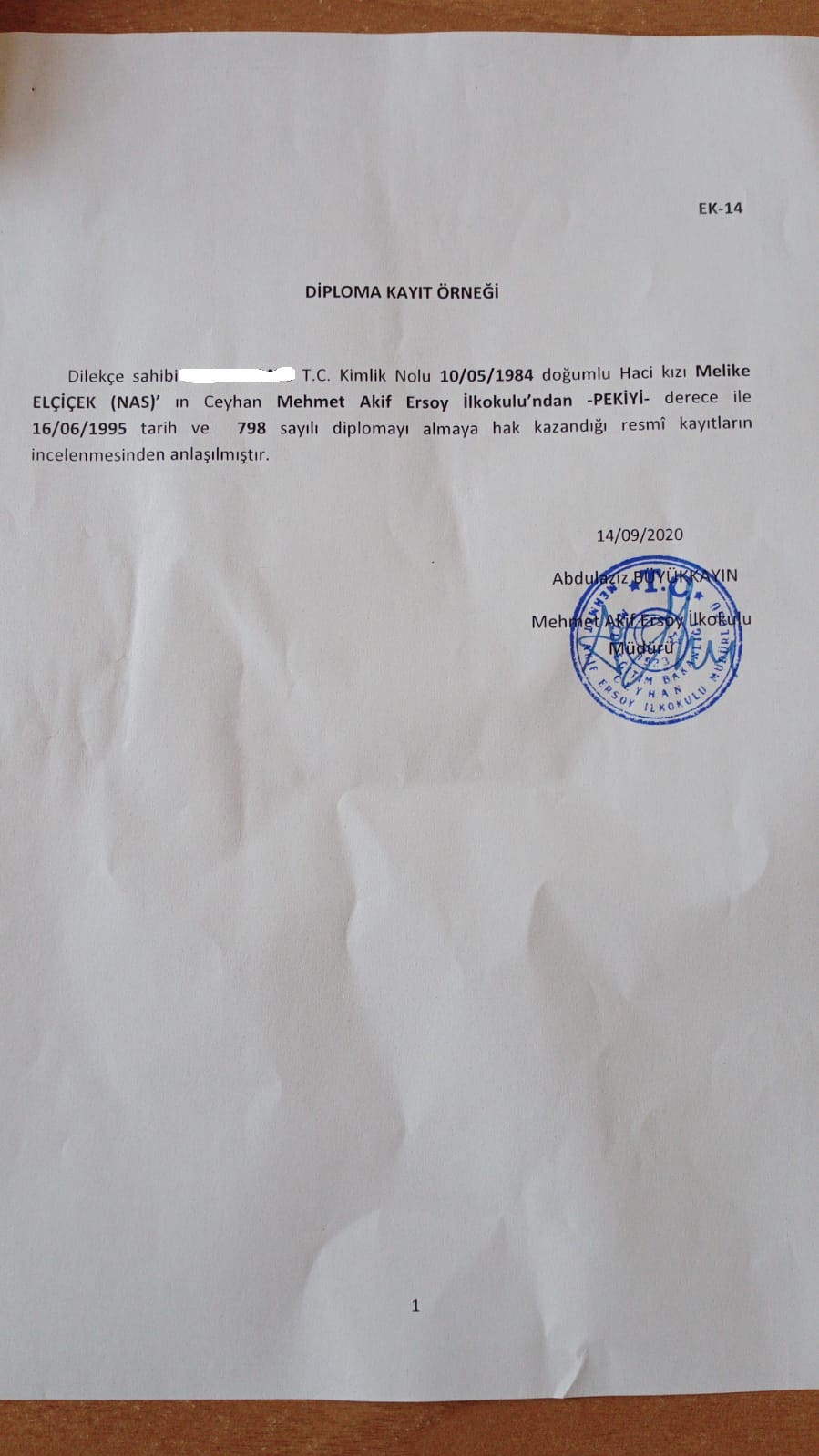 